Wakefield Music Boosters, Inc.                       October 2022          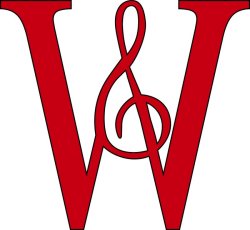  c/o Wakefield High School 60 Farm Street Wakefield, MA 01880									Dear Parent, Band Supporter, or Music Enthusiast:Each year, the Wakefield Music Boosters support music and performing arts programs in the Wakefield Public Schools that would otherwise be without funding, Music and performing arts enrich our children’s lives as well as provide them with the direction and motivations to excel in the rest of their academic and personal careers.  Our award-winning music and performing arts programs continue to enhance the reputation of the Wakefield Public Schools throughout the state and Northeast region.  In 2019, 2020, 2021 and 2022 Wakefield was named one of the best communities in the U.S. for music education by the National Association of Music Merchants (NAMM foundation).  This is something we could not have done without the incredible support of our community.  Students present their talents in various concerts, performances, and competitions throughout the school year.  Traditionally, we have a series of winter concerts that features the orchestra, concert, jazz, and wind ensembles along with choral groups.  In addition, we have a series of spring concerts, which include grades 4-12 in special performances focused on each discipline.We are seeking your continued support of the music and performing arts for the Wakefield Public Schools.  As you know COVID impacted our ability to host events for the past couple of years, which has impacted fundraising opportunities.  This year we do have the ability to raise funds through marching band events and hopefully we will be able to host the Jolly Jingle Express in December.We are asking you to support our efforts by donating to the Wakefield Music Boosters at whatever level you can.  Donors at the Contribution level, and above, will receive one complimentary ticket for each $25 donation.  Season tickets are accepted at all concerts.  As a donor, your name will appear on the sponsorship page of our website.The Wakefield Music Boosters appreciates your generous and continuing support of these fine young talented students.  Thank you in advance for your continued support in sustaining these wonderful programs.To donate online go to:  http://www.wakefieldmusicboosters.com/annual-contribution-drive.htmlSincerely,JoAnn KoniJoAnn KoniPresident, Wakefield Music Boosters—----------------------------------------------------------------------------------------------------------------------------------------------To donate by mail, please complete this form, detach, and send with your contribution made payable to Wakefield Music Boosters Association, c/0 Wakefield High School, 60 Farm St., Wakefield, MA 01880     ꪚ   Benefactor ($100 and up       𐞺 Sponsor ($50 - 99)      𐞺 Contributor ($25 -49)      𐞺 Friend ($10-24)The name as you would like it to appear on the program:  _____________________________________________					            Address:  _____________________________________________							  _____________________________________________							  _____________________________________________Wakefield Music Boosters Association, Inc. is a non-profit organization.  Our tax-exempt number is 04-3322106